9.00-9.30am Friday 18th November 2016University of Sydney – Fisher Library Meeting Room 249-250PART A: PRELIMINARY BUSINESS Attendance and Apologies Welcome:Miriam Bennett – Victoria UniversityAliya Steed ANUSam Parker CSUMonica Cimolin – La TrobeAttendees:Auckland University of Technology	Mark NorthoverAustralian Catholic University		Veronica HendriksAustralian National University		Jenny 	EdwardsAustralian National University		Aliya SteedCharles Sturt University			Sam ParkerFlinders University 			Greg FallerGriffith University				Sheila McCarthyLa Trobe University			Monika CimolinRMIT					Michael SankeyUniversity of Adelaide			Travis CoxUniversity of Auckland			Steve LeichtweisUniversity of Canberra 			Karen HalleyUniversity of Canberra			Shane NuesslerUniversity of Canberra			Jonathan PowlesUniversity of Melbourne			Deb JonesUniversity of the Sunshine Coast	Ian WrightUniversity of Sydney			Colin LoweUniversity of Tasmania			Gerry KregorUniversity of Waikato			Nigel RobertsonVictoria University			Miriam BennettVictoria University			Trish McCluskeyVictoria University Wellington		Stephen MarshallWestern Sydney University		Carol RussellApologies:Philip Uys   		Charles Sturt UniversityDanny Munnerley	James Cook UniversityJulie Fleming 		Central Queensland UniversityJenny Pizzica		University of Technology SydneyMinutes of previous Annual General Meeting - November 6th 2015 AdelaideMoved……Michael Sankey…………………………..    Seconded…Sheila McCarthy…………3.0  *Identification of unstarred items for discussion 4.0  *Adoption of items not starred for discussion 	MOTION:  That all items on the Agenda not starred for discussion, be noted and where recommendations have been made, that these be adopted as resolutions of ACODE. 5.0   Matters arising from previous Annual General Meeting PART B: ITEMS FOR DISCUSSION 6.0   Financial Reports On line.6.1  2015 Auditor’s Report  6.2  2016 Profit & Loss Statement to date7.0   Executive Officer’s Report 8.0   Declaration of election results The President declared the results of the Election and explained that as we only had the 2 nominations for the positions there was not vote to be had.Therefore we congratulate both Nigel Robertson (UoWaikato) and Philip Uys (CSU) on being re-elected to the Executive.Meeting Closed 9.15 amStephen MarshallPresident, ACODE EXPLANATIONNote that the Agenda for this Annual General Meeting follows that proposed by the Executive in June 2003.Unstarred items on the Agenda will not be discussed but any recommendations they contain will be covered by a single motion covering all unstarred items.Any unstarred item may be identified for discussion by request to the President at any time up to item 4 on this agenda.Please Note: Each member institution has one vote only. Members with affiliate status do not have voting rights, however are able to participate in discussion at the discretion of the President.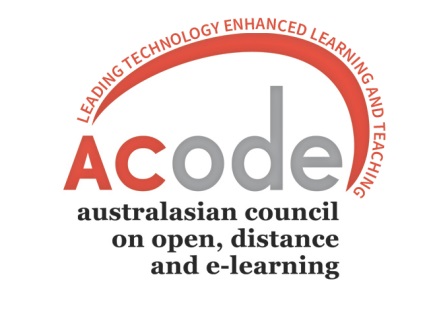 ACODE 2016ANNUAL GENERAL MEETING Minutes 